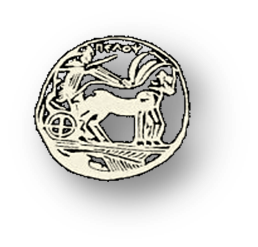 ΔΕΛΤΙΟ ΤΥΠΟΥΣτο πλαίσιο των διαδικτυακών εκδηλώσεων του Εργαστηρίου Διαχρονικής Μελέτης της Ελληνικής Γλώσσας και Γραμματείας, για το ακαδημαϊκό έτος 2020-2021, σας ενημερώνουμε ότι την Παρασκευή, 18.12.2020 και ώρα 19:00, θα πραγματοποιηθεί η διαδικτυακή ομιλία του Γιάννη Μαμάη, εκδότη με θέμα  Για την αισθητική του βιβλίου ή «ό,τι δεν πικραίνει το μάτι», με τη χρήση της πλατφόρμας zoom.ΣΥΝΤΟΜΟ ΒΙΟΓΡΑΦΙΚΟ του ομιλητήΟ Γιάννης Μαμάης γεννήθηκε στην Αθήνα και είναι επικεφαλής του σχεδιαστικού τμήματος των εκδόσεων Gutenberg. Είναι ένας από τους ελάχιστους παλιούς μάστορες τυπογράφους της Ελλάδας που δεν εγκατέλειψαν τον κόσμο του βιβλίου όταν έκανε την εμφάνισή της η λαίλαπα της φωτοσύνθεσης στις αρχές της δεκαετίας του 1980. Αντιθέτως, συνέχισε να εργάζεται ως επιμελητής εκδόσεων, προσπαθώντας να δείξει στους νεώτερους τί σημαίνει τυπογραφική καλαισθησία. Στο ενεργητικό του έχει περισσότερα από 2.500 βιβλία, τα περισσότερα εκ των οποίων βγήκαν από τις εκδόσεις Gutenberg.Εάν επιθυμείτε να παρακολουθήσετε τις εκδηλώσεις, παρακαλούμε όπως συμπληρώσετε άμεσα (και πάντως έως τις 15.12.2020) τη δήλωση συμμετοχής που είναι διαθέσιμη στον σύνδεσμο: https://forms.gle/WPiuwijoVGGCXkoF7Εκ του ΕργαστηρίουΕπισυνάπτεται η αφίσα για την εκδήλωση.